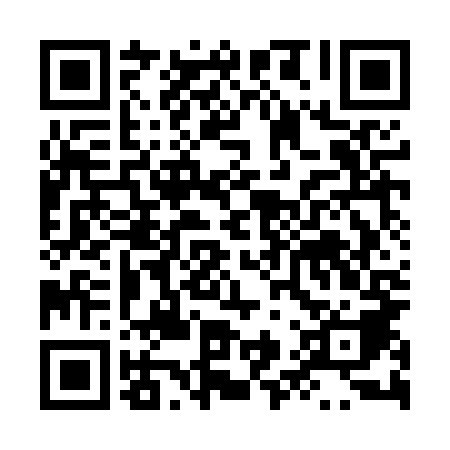 Ramadan times for Rutkowice, PolandMon 11 Mar 2024 - Wed 10 Apr 2024High Latitude Method: Angle Based RulePrayer Calculation Method: Muslim World LeagueAsar Calculation Method: HanafiPrayer times provided by https://www.salahtimes.comDateDayFajrSuhurSunriseDhuhrAsrIftarMaghribIsha11Mon4:074:076:0311:503:405:375:377:2712Tue4:044:046:0111:493:415:395:397:2913Wed4:014:015:5811:493:435:415:417:3114Thu3:593:595:5611:493:445:435:437:3315Fri3:563:565:5311:493:465:455:457:3516Sat3:543:545:5111:483:475:465:467:3717Sun3:513:515:4911:483:495:485:487:3918Mon3:483:485:4611:483:505:505:507:4119Tue3:453:455:4411:473:525:525:527:4320Wed3:433:435:4111:473:535:545:547:4521Thu3:403:405:3911:473:555:565:567:4822Fri3:373:375:3711:463:565:575:577:5023Sat3:343:345:3411:463:575:595:597:5224Sun3:313:315:3211:463:596:016:017:5425Mon3:293:295:2911:464:006:036:037:5626Tue3:263:265:2711:454:026:056:057:5927Wed3:233:235:2511:454:036:066:068:0128Thu3:203:205:2211:454:046:086:088:0329Fri3:173:175:2011:444:066:106:108:0630Sat3:143:145:1711:444:076:126:128:0831Sun4:114:116:1512:445:087:147:149:101Mon4:084:086:1212:435:107:167:169:132Tue4:054:056:1012:435:117:177:179:153Wed4:024:026:0812:435:127:197:199:174Thu3:583:586:0512:435:147:217:219:205Fri3:553:556:0312:425:157:237:239:226Sat3:523:526:0112:425:167:257:259:257Sun3:493:495:5812:425:187:267:269:278Mon3:463:465:5612:415:197:287:289:309Tue3:423:425:5312:415:207:307:309:3310Wed3:393:395:5112:415:217:327:329:35